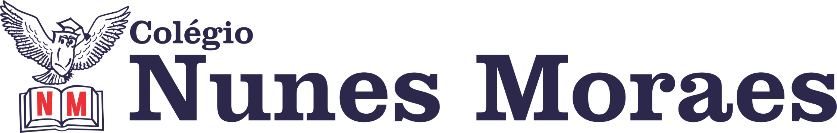 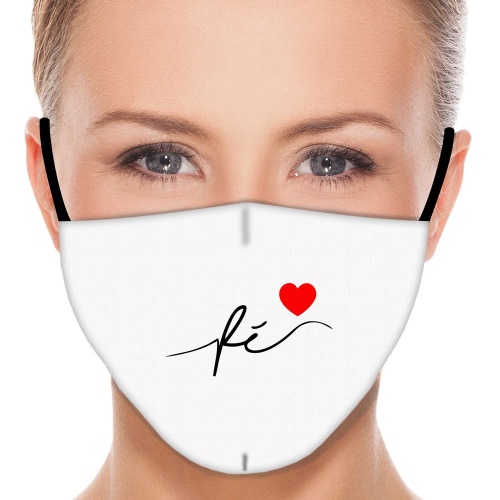 Semente do Amanhã (Nunca Pare de Sonhar)                            GonzaguinhaOntem um menino que brincava me falou
que hoje é semente do amanhã...Para não ter medo que este tempo vai passar...
Não se desespere não, nem pare de sonharNunca se entregue, nasça sempre com as manhãs...
Deixe a luz do sol brilhar no céu do seu olhar!
Fé na vida Fé no homem, fé no que virá!nós podemos tudo,
Nós podemos maisVamos lá fazer o que seráEscute completa em: https://youtu.be/3KTdWlV1fbwEm momentos difíceis, a esperança torna-se um sentimento fundamental. Ela se alimenta da fé, que nos permite ver mais longe porque nos faz enxergar com o coração. Na abertura dos roteiros de aulas desta semana trouxemos sugestões de músicas que reforçam esses sentimentos. Que tal ouvi-las no final de semana?     ►1ª AULA: 13h -13:55’   -   MATEMÁTICA      –   PROFESSOR  DENILSON SOUSA  CAPÍTULO 7 – EQUAÇÃO DO 2° GRAU1° passo: Organize-se com seu material, livro de Matemática, caderno, caneta, lápis e borracha.  2° passo: Leia a página 31 e 322° passo: Acesse o link disponibilizado no grupo da sala no WhatsApp para a aula na plataforma Google Meet.  O professor Denilson vai trabalhar com coeficientes e raízes de uma equação do segundo grau. Caso não consiga acessar, comunique-se com a   Coordenação e realize as ações abaixo. Depois realize o passo 3.1-Abra o arquivo que o professor Denilson colocou no grupo da sala e faça o estudo minucioso das resoluções contidas nele. 2-Anote as suas dúvidas sobre as questões. Quando a videoconferência terminar o professor Denilson vai atender você por meio do WhatsApp. 3-O professor Denilson vai disponibilizar, no grupo da sala, um link com a gravação da videoconferência;  assim que possível, baixe essa gravação para esclarecer ainda mais a solução das questões.   3° passo: Baseado em seus conhecimentos, resolva a questão: Página 32 Q.1 (B)*Envie foto da atividade realizada para COORDENAÇÃO Manu. Escreva a matéria, seu nome e seu número em cada página.Durante a resolução dessas questões o professor Denilson vai tirar dúvidas no grupo de WhatsApp da sala.    ►2ª AULA: 13:55’-14:50’   - HISTÓRIA   – PROFESSOR RÔMULO VIEIRA  CAPÍTULO 7 – A  SEGUNDA GUERRA MUNDIAL Passo 1 : Assistir à aula pelo google meet- Abordaremos os principais tópicos da Segunda Guerra Mundial;Caso não consiga acessar, comunique-se com a   Coordenação e assista à videoaula no link abaixo.https://www.youtube.com/watch?v=PT0yS04ZGucHYPERLINK "https://www.youtube.com/watch?v=PT0yS04ZGuc&list=PL0MlWarTr_1YTC5YKYYh31cg666hJTTBs&index=161"&HYPERLINK "https://www.youtube.com/watch?v=PT0yS04ZGuc&list=PL0MlWarTr_1YTC5YKYYh31cg666hJTTBs&index=161"list=PL0MlWarTr_1YTC5YKYYh31cg666hJTTBsHYPERLINK "https://www.youtube.com/watch?v=PT0yS04ZGuc&list=PL0MlWarTr_1YTC5YKYYh31cg666hJTTBs&index=161"&HYPERLINK "https://www.youtube.com/watch?v=PT0yS04ZGuc&list=PL0MlWarTr_1YTC5YKYYh31cg666hJTTBs&index=161"index=161 Passo 2: Atividade de sala -   Questões 9 e 10-pág 42*Envie foto da atividade realizada para COORDENAÇÃO Manu. Escreva a matéria, seu nome e seu número em cada página.Passo 3- Atividade de casa- ENVIAR DIA 29/06/20-10:00 h.Pág.35-1 item a       Pág.38-questão 2►3ª AULA: 14:50’-15:45’  -     ARTE      –   PROFESSORA TATYELLEN PAIVA CAPÍTULO 8 – O ESPAÇO MUSICAL E SUAS CONEXÕESEtapa 1 - Acesse o link: Etapa 2 – Acompanhe pelo Livro de Arte – p. 87 a 92Etapa 3 - Resolva o exercício disponível no link.*Envie foto da atividade realizada para COORDENAÇÃO Manu. Escreva a matéria, seu nome e seu número em cada página.Etapa 4 -Acesse o link disponibilizado no grupo para a aula na plataforma Google Meet e atente-se à correção da atividade.Caso não consiga acessar a aula online, aguarde sua professora enviar gabarito das questões para o grupo de whatsapp.►INTERVALO: 15:45’-16:10’   ►4ª AULA:   16:10’-17:05’ –  MATEMÁTICA      –   PROFESSOR  DENILSON SOUSA  CAPÍTULO 7  – EQUAÇÃO DO 2º GRAU1° passo: Organize-se com seu material, livro de Matemática, caderno, caneta, lápis e borracha.  2° passo: Leia a páginas 33 e 34.3° passo: Acesse o link disponibilizado no grupo da sala no WhatsApp para a aula na plataforma Google Meet.  O professor Denilson vai trabalhar com resolução de problemas envolvendo sistemas de equações do 2° grau. Caso não consiga acessar, comunique-se com a   Coordenação e realize as ações abaixo. Somente depois, realize o 4º passo. 1-Abra o arquivo que o professor Denilson colocou no grupo da sala e faça o estudo minucioso das resoluções contidas nele. 2-Anote as suas dúvidas sobre as questões. Quando a videoconferência terminar o professor Denilson vai atender você por meio do WhatsApp. 3-O professor Denilson vai disponibilizar no grupo da sala, um link com a gravação da videoconferência, assim que possível baixe essa gravação para esclarecer ainda mais a solução das questões.   4º passo: Copie em seu livro/caderno as questões que  você resolveu junto com o professor Denilson durante a aula  e envie foto para COORDENAÇÃO Manu. Escreva a matéria, seu nome e seu número em cada página.Atividade para casa:  Resolva a questão: Página 35 Q. 3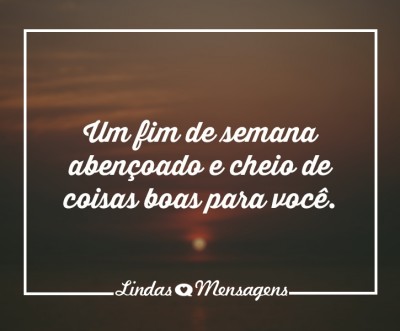 